Муниципальное образование город НоябрьскУПРАВЛЕНИЕ ПО ДЕЛАМ СЕМЬИ И МОЛОДЕЖИМуниципальное бюджетное учреждение«Детско-юношеский центр физического развития и туризма «Вертикаль»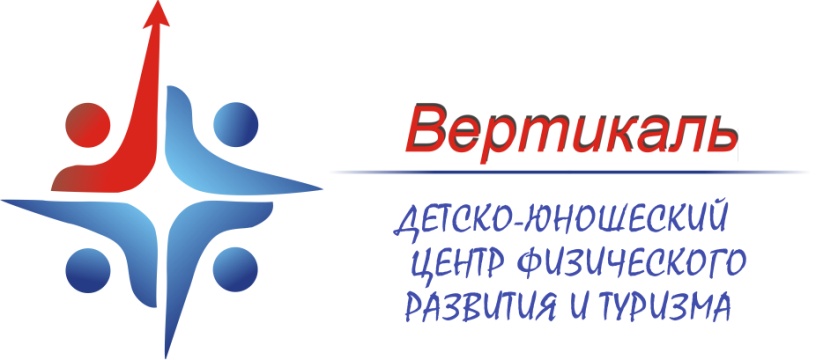 Сценарий  интеллектуальной игры по станциям «Отдыхай-ка!»                                                                            Возраст участников: 9-13 летСогласованно:                                                                      Методист МБУ                                                                                        ДЮЦФРиТ  «Вертикаль»                                                                                                                                                                                                                   О.С. Сырова                                                                      Составитель:                                                                                                     специалист по работе                                                                                                                 с молодежью  А.А. ВаргуцаНоябрьск, 2015Для начала ребятам предлагается разделиться на  команды по заранее сделанным цветным браслетам.   Станция:  «Говорун - шоу».1.Скороговорки (повторить три раза подряд).«Два щенка щека к щеке щиплют щетку в уголке»«От топота копыт пыль по полю летит»«На горе Арарат рвала Варвара виноград»«Кукушка кукушонку купила капюшон. Надел кукушонок капюшон. Как в капюшоне он смешон!»«На дворе трава, на траве дрова. Не руби дрова на траве двора».«Щетка у чушки, чешуя у щучки».2.Перевертыши:Например: «Хеллоу Ямайка, а!» получатся  (Прощай Америка, о!)Здравствуй, еврей Абрам! (Прощай, цыганка Сэра!)Сделайте ей приятно, товарищи! (Не делайте мне больно, господа!)Ты облака соберешь ногами! (Я тучи разведу руками!)Весна на земле тушат самолеты! (Осень в небе жгут корабли!)На поле умерла березка! (В лесу родилась елочка!)Им разговор ломать и умирать мешает! (Нам песня строить и жить помогает!) Желтая бесстыжая шапка взлетела над поднятой головой! (Синенький скромный платочек падал с опущенных плеч!)Не надо стоять ловким машинам в пустыне! (Пусть бегут неуклюже пешеходы по лужам!)Он меня расклеил в то чего не было! (Я его слепила из того что было!)Папа, у меня проблемы! (Мама, все о,кей!) Станция: «Попробуй, объясни».Играют два человека, сидя спиной к спине. Напротив каждого игрока, находятся по 10 карандашей. Первому игроку из карандашей ведущий выкладывает какую-нибудь фигурку и задача этого игрока объяснить второму, что эта за фигурка, что бы второй игрок только основываясь на объяснения смог ее воспроизвести из свои карандашей. При чем второй игрок не имеет право говорить, а как только он посчитает что задание выполненно, говорит СТОП. Затем меняются ролями.Обсуждение   -  Что сложней, объяснять или выполнять.«Конкурс капитана»Капитаны уходят, все участники снимают по одной обуви, и складывают в одну кучу в центре. Задача капитана - быстрее обуть свою команду.«Лабиринт»На полу выложен  из бумаги квадрат из формат А4 20 листов. Задача команды отгадать маршрут загаданный ведущим. По очереди проходят вся команда. Кто ошибся, возвращается и начинает сначала.«Загадочная».Вопросы с подвохом:Отчего плавает утка -от берегаЖивой транспорт- осел, лошадь…Самый скользкий фрукт- бананЧто станет зеленым если он упадет в желтое море-он намокнетСколько горошин может войти в один стакан- нисколько они ходить не умеют.Из какай посуды нельзя ничего съесть-из пустой.Какай месяц короче всех-май.Зачем язык во рту- за зубами.Когда машина едет какое колесо не крутиться – запасное.Когда черной кошке легче всего пробраться в дом- когда дверь открыта.Может ли страус назвать себя птицей-нет, потому что он не умеет говорить.Зачем мы едим- за столом.Сказочные.Назовите транспорт бабы-яги- ступа.Любимая книга Буратино- Азбука.Куда летал Незнайка- на луну.              Гордость Марии-красы- коса.В какам городе жил Незнайка- в Цветочном.Какое лакомство предпочитал Карлосон-варенье.Кто помог вытащить репку-мышь.Сестрица Иванушки?-Аленушка.В кого превратился Гадкий утенок?- в лебедя.Как звали невесту Пьеро?-Мальвина.